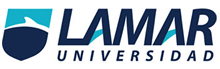 TUTORIAS 3.      Enterada sobre la evaluación final.Incluyo la aportación al proyecto de Tutorías de la Universidad.

Considero que el programa de Tutorías está bien estructurado, que tiene una secuencia de eventos muy lógica y de acuerdo a los avances. Respecto a la selección de los alumnos candidatos a ser tutorados me parece adecuada desde el punto de vista de quien está formándose como tutor, pues generalmente serán docentes en activo con alumnos, lo cual facilita esta acción; sin embargo creo que un poco de mayor difusión entre los docentes en general sería muy productiva.Yo sugiero que en una de las reuniones generales y/o de academia cuando ya va avanzado al menos un mes o primer parcial, sean los diversos docentes los que sugieran a los alumnos candidatos y que al realizar las listas se elijan a los alumnos que se nominaron mayor número de veces y en diversas materias, porque se podría caer en la tendencia de ciertas materias que sean más o menos difíciles y no sea real la dificultad o problemática aparente.Sería una estrategia para no ser tendenciosos y más real la selección de los alumnos obteniendo mejores resultados. Que el alumno se sienta beneficiado por ser elegido, como un plus y no como un castigo o estigmatizado como “problema” ante sus compañeros y/o maestros que se enteran cuando tengan que salir a su cita de tutorías.Una vez que avance más la práctica de la tutoría iremos observando más posibilidades de mejora si es que lo detectamos.Muchas Gracias¡¡¡AlumnaMaría del Carmen González Torres180702 Campus VallartaACTIVIDAD INTEGRADORA "ACTIVIDAD INTEGRADORA"   Guadalajara, Jal 19 Noviembre 2014Objetivo de aprendizaje:Identificará los logros alcanzados, mediante la evaluación, para contar con elementos que permitan mejorar el proceso tutoral.
Instrucciones:Realizará una evaluación en la última sesión presencial del diplomado.  

Les pido de favor que en un documento de word escriban que están enterados del examen, y que lo suban a la plataforma como actividad integradora; de lo contrario, no podré capturar la calificación de su examen en el sistema, para promediarla. Incluir aportación al proyecto de Tutorial de la Universidad. 